АННОТАЦИЯ к рабочей программе дисциплиныБЕЗОПАСНОСТЬ ЖИЗНЕДЕЯТЕЛЬНОСТИЦель дисциплины – содействовать  формированию  общекультурных  и профессиональных компетенций в информационно-образовательной среде вуза через  осознание  бакалаврами  социальных  и  профессиональных  ценностей, овладение  знаниями,  умениями  и  опытом  деятельности,  на  основе  овладения содержанием дисциплины.Место дисциплины в структуре образовательной программы. Относится к обязательной части (Б1.ОДП.01.03.02) базового Модуля № 3 «Здоровья и безопасности жизнедеятельности"» (Б1.ОДП.01.03). Вид итогового контроля – Экзамен по модулю "Здоровья и безопасности жизнедеятельности". Дисциплина ведется в 1 семестре.Основные разделы содержания.РАЗДЕЛ I Теоретико-методологический.РАЗДЕЛ II Классификации и виды ЧСРАЗДЕЛ III Практико-ориентированный.Планируемые результаты освоения.УК-7 Способен поддерживать должный уровень физической подготовленности для обеспечения полноценной социальной и профессиональной деятельности.УК-8 Способен создавать и поддерживать безопасные условия жизнедеятельности, в том числе при возникновении чрезвычайных ситуаций.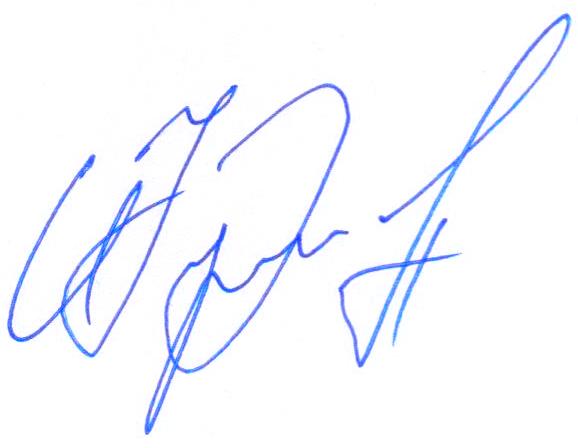 Составитель: к.п.н., доцент кафедрыкоррекционной педагогики                                                       Жуковин И.Ю.Направление подготовки44.03.03  Специальное (дефектологическое) образованиеПрограмма ЛогопедияОбщая трудоемкость изучения дисциплины2 з.е. / 72 часа: 24 аудиторных (из них лекционных – 12 ч, семинарских – 12 ч.); СР – 48 часов. Очное отделение